Publicado en Madrid el 16/10/2018 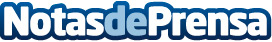 Gaztelupe se reinventa y presenta un nuevo espacio para comer de tapasNacido en 1993 para ser el mejor vasco de la capital, el restaurante Taberna Gaztelupe se renueva por completo, actualiza carta y moderniza los espacios y salones. Además, abre una zona en la entrada exclusivamente pensada para picar y comer de tapas con deliciosas propuestas especialmente diseñadas para un cliente más joven o casualDatos de contacto:Taberna Gaztelupe915 34 91 16Nota de prensa publicada en: https://www.notasdeprensa.es/gaztelupe-se-reinventa-y-presenta-un-nuevo Categorias: Gastronomía Madrid Entretenimiento Restauración Recursos humanos http://www.notasdeprensa.es